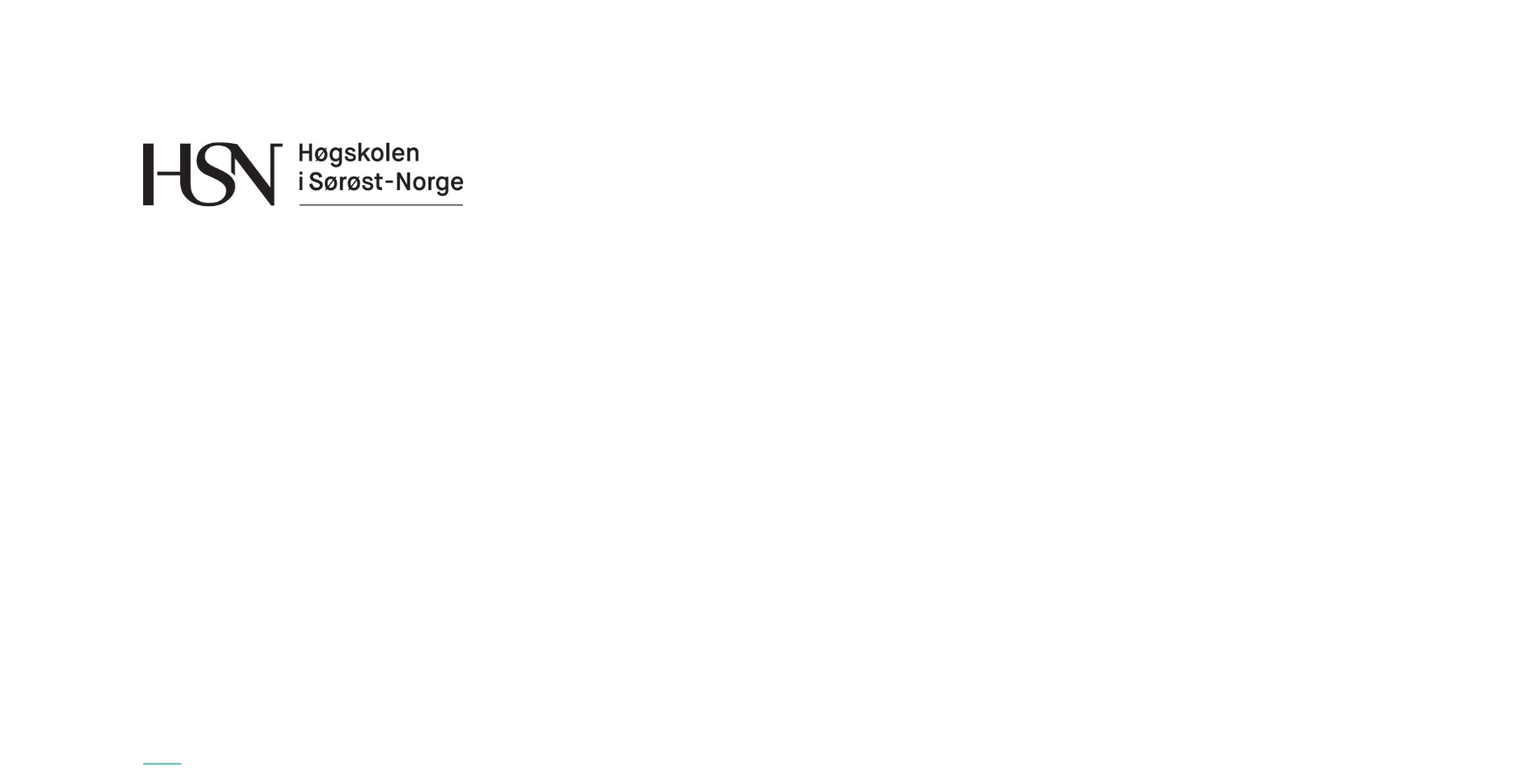 Slutteksamen3525 EXAMEN FACULTATUM2.5.2017Tid/Time :				3 timer  			Målform/Language : 		Bokmål/NynorskSidetall/Pages : 			2 med forsiden				Hjelpemiddel/Aid :		IngenMerknader/Notes 		IngenVedlegg/Appendix :		IngenResultatene vil bli kunngjort på Studentweb.Besvar én av oppgavene.BOKMÅLEnten:Fremstill Milgrams forskningsinnsats. Kom i den forbindelse inn på hva han utforsket, hvilke metoder han anvendte, hva som var de viktigste funnene han gjorde og hvordan han fremstilte resultatene.Hva menes med at vitenskapelige resultater skal være intersubjektive, reliable og valable? Vil du si at Milgrams forskningsinnsats oppfyller disse kravene? Begrunn svaret.I forbindelse med forskning på mennesker skal forskeren innhente informert samtykke. Hva går dette ut på? Innhentent Milgram informert samtykke? Forklar. Vil du si at dette spørsmålet er avgjørende for hvor verdifulle hans forskningsresultater er?Eller:Hva er hermeneutikk, og hva menes med at hermeneutikken har meningsfulle fenomener som sitt objekt? Gi noen eksempler på slike meningsfulle fenomener. Gadamer legger i sin fremstilling av hermeneutikken vekt på begrepene for-dom, horisont og den hermeneutiske sirkel. Redegjør for hva han mener med disse begrepene.Bultmann hevder at teologi er en hermeneutisk vitenskap. Hvilke trekk ved hans forskningsinnsats kan sies å illustrere dette?NYNORSKAnten:Framstill Milgram si forskingsinnsats. Kom i den samanheng inn på kva han utforska, kva metoder han bruka, kva som var dei viktigaste funna han gjorde og korleis han framstilte resultata.Kva meiner ein med at vitskapelige resultater skal være intersubjektive, reliable og valable? Vil du seie at Milgrams forskingsinnsats oppfyll desse krava? Grunngje svaret.I samanheng med forsking på mennesker skal forskeren innhente informert samtykke. Kva går dette ut på? Innhenta Milgram informert samtykke? Vil du seie at dette spørsmålet er avgjerande for kor verdfulle forskingsresultata hans er?Eller:Kva er hermeneutikk, og kva meiner ein med at hermeneutikken har meiningsfulle fenomen som sitt objekt? Gje noen eksempler på slike meiningsfulle fenomen. Gadamer legger i sin framstelling av hermeneutikken vekt på omgrepene for-dom, horisont og den hermeneutiske sirkel. Gjer greie for kva han meiner med desse omgrapa.Bultmann hevder at teologi er ein hermeneutisk vitskap. Kva drag ved hans forskingsinnsats kan ein seie illustrerar dette?